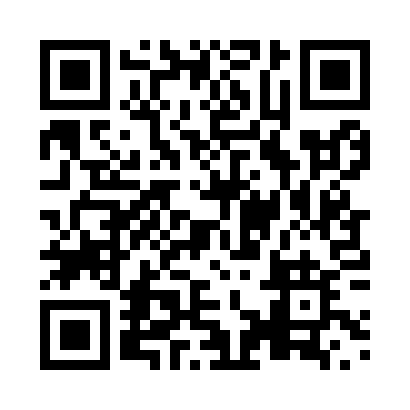 Prayer times for West Dawson, Yukon, CanadaMon 1 Jul 2024 - Wed 31 Jul 2024High Latitude Method: Angle Based RulePrayer Calculation Method: Islamic Society of North AmericaAsar Calculation Method: HanafiPrayer times provided by https://www.salahtimes.comDateDayFajrSunriseDhuhrAsrMaghribIsha1Mon3:103:592:228:3512:431:322Tue3:114:012:228:3412:421:323Wed3:134:032:228:3412:401:314Thu3:144:062:228:3412:381:305Fri3:154:082:238:3312:361:296Sat3:164:102:238:3312:341:287Sun3:184:132:238:3212:321:278Mon3:194:152:238:3112:291:269Tue3:204:182:238:3112:271:2510Wed3:224:212:238:3012:251:2411Thu3:234:242:238:2912:221:2212Fri3:254:262:248:2812:191:2113Sat3:264:292:248:2812:171:2014Sun3:284:322:248:2712:141:1915Mon3:294:352:248:2612:111:1716Tue3:314:382:248:2512:081:1617Wed3:324:412:248:2412:051:1418Thu3:344:442:248:2312:031:1319Fri3:354:472:248:2212:001:1120Sat3:374:502:248:2011:571:1021Sun3:384:532:248:1911:541:0922Mon3:404:562:248:1811:501:0723Tue3:425:002:248:1711:471:0524Wed3:435:032:248:1511:441:0425Thu3:455:062:248:1411:411:0226Fri3:465:092:248:1211:381:0127Sat3:485:122:248:1111:3512:5928Sun3:495:152:248:0911:3112:5729Mon3:515:192:248:0811:2812:5630Tue3:535:222:248:0611:2512:5431Wed3:545:252:248:0511:2212:52